      公司，诚邀贵单位参与《教练式管理：打造赋能型团队》课程！《教练式管理：打造赋能型团队》【上课时间】2021年7月31日-8月1日【上课地点】广州【培训对象】部门主管、部门经理、区域经理等中层管理干部【课程费用】3800元/人，费用包含：学费、资料费、休闲点心及其它服务费，交通和食宿费用自理。【报名咨询】艾老师13924220993主讲老师：陈艺新国家级心理咨询师；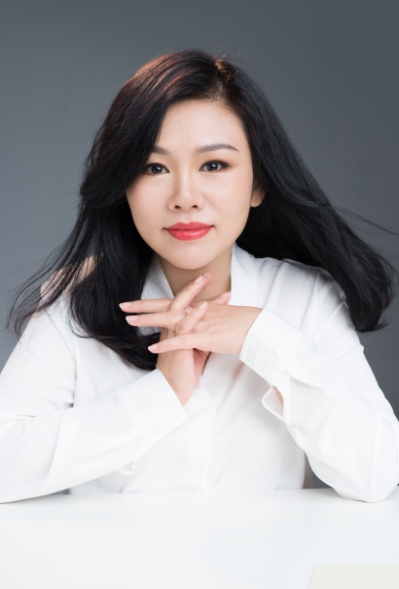 ACI美国心理协会注册国际心理咨询师；  时代华商客座教授；   清华大学总裁班讲师；  ACMC国际认证团队教练；美国NLP学院国际认证授权导师 ；         MCF国际Meta--Coaching协会认证大成教练；萨提亚国际认证治疗师；国际认证完形心理治疗师；国际催眠治疗协会认证催眠&时间线治疗师；专注于实用心理学、教练技术等专业领域。致力于帮助企业建立良性沟通机制；同时，精通家庭关系、个人身心成长，有着大量教练个案及心理咨询经验。十几年匠心精神，不间断地研究人性和组织相关规律。对“人”的行为及行为背后的动机觉察敏锐，往往能透过问题看本质，化繁为简，一针见血。教学风格生动有趣、节奏紧凑，实用落地。课程简介组织心理学的奠基人埃德加·亨利·沙因曾说过“组织需要的只是个人部分特定的活动，但前来工作的却是整个人，人们会附带许多不是组织预期的、与计划不完全适合的态度、情感和感知。”要处理好与组织计划不完全适合的态度、情感和感知等问题则需要教练式管理的帮助。 本课程通过教练基础、自我教练、教练技能三大板块来让学员熟练运用聆听、观察、支持等专业教练技巧，帮助他们清晰目标、探索内在思维模式、发现可能性、充分利用可用资源，以最佳状态去达成目标。课程大纲	一、教练基础篇1、企业教练定义 2、以效果为导向的沟通3、赋能型语言及设框4、教练六大能力介绍二、教练工具篇（一）萨提亚自我冰山模型1、行为语言情绪的模式2、感受的认知3、探索内在思维模式4、深层次期待5、人类的心理营养6、生命力的五朵金花（二）思想理解层次1、区分定位问题所处的层次2、在困境中更容易找到解决的方法三、教练技能篇1、亲和力的深层解读与练习2、强有力的聆听解读与练习